БЕРЕЗАНСЬКА МІСЬКА РАДА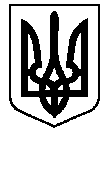 КИЇВСЬКОЇ ОБЛАСТІ(сьоме скликання)РІШЕННЯПро затвердженнятехнічноїдокументаціїз нормативноїгрошовоїоцінки земельсела ПилипчеПилипчанськогостаростинського округуБерезанської міської радиРозглянувши технічну документацію з нормативної грошової оцінки земель с.Пилипче, виконану Товариством з обмеженою відповідальністю «ГЕОПРОСТІР ПЛЮС», відповідно до вимог Земельного кодексу України, Податкового кодексу України, Законів України “Про оцінку земель“, “Про оренду землі“, «Про землеустрій», “Про місцеве самоврядування в Україні“, постанови Кабінету Міністрів України від 23.03.1995 № 213, якою затверджено Методику нормативної грошової оцінки земель сільськогосподарського призначення та населених пунктів, «Порядку нормативної грошової оцінки земель населених пунктів», затвердженого наказом Міністерства аграрної політики та продовольства України від 25 листопада 2016 № 489, беручи до уваги Висновок державної експертизи землевпорядної документації від 05.06.2019р. №1699-19, міська радаВ И Р І Ш И Л А:Затвердити технічну документацію з нормативної грошової оцінки земель с.ПилипчеПилипчанськогостаростинського округу Березанської міської ради.Затвердитибазовувартість одного квадратного метра с.Пилипче в розмірі113,65грн. (сто тринадцять грн. 65 коп.).Нормативна грошоваоцінка земель с.Пилипче, затверджена пунктом 1 цьогорішення, вводиться у дію з 01.01.2020 року.Власникам, користувачам та орендарямземельнихділянокотримати у встановленому порядку витяги з технічноїдокументації про нормативнугрошовуоцінкуземельнихділянок, затвердженуцимрішенням, та забезпечитинаданняподатковихдеклараційзісплати за землю до територіального органу Головного управлінняДержавноїфіскальноїслужби у Київськійобласті.Орендарямземельнихділянок у с.Пилипче внести зміни до договоріворендиземлі у частинірозрахункуорендної плати за землю.Територіальному органу Головного управління Державної фіскальної служби у Київській області здійснювати контроль за поданням податкових декларацій з плати за землю платниками земельного податку і орендної плати на підставі витягів з технічної документації про нормативну грошову оцінку земельних ділянок, затверджену цим рішенням.Контроль за виконанням даного рішення покласти на постійну комісію міської  ради з питань агропромислового комплексу, земельних відносин, будівництва, архітектури,  інфраструктури та інвестицій, комунальної власності, екології, благоустрою та заступника міського голови Павленко О.І.Міський головаВ.Г.Тимченком. Березань25.06.2019року                                  №790-70-VІІ